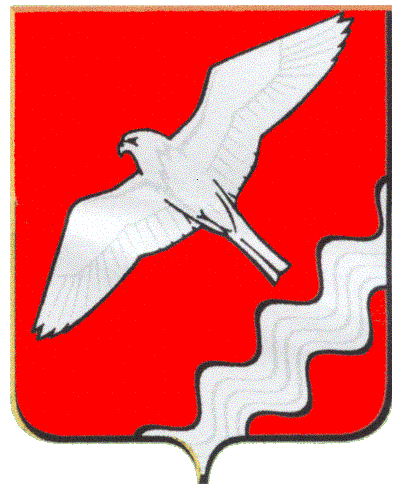 АДМИНИСТРАЦИЯ МУНИЦИПАЛЬНОГО ОБРАЗОВАНИЯКРАСНОУФИМСКИЙ ОКРУГПРОЕКТ ПОСТАНОВЛЕНИЯот       .11.2021  № г. Красноуфимск.В соответствии с пунктами 3 и 4 статьи 160.2  Бюджетного кодекса Российской Федерации, руководствуясь статьями 26 и 31 Устава МО Красноуфимский округ,П О С Т А Н О В Л Я Ю:1. Утвердить Перечень главных администраторов источников финансирования дефицита бюджета МО Красноуфимский округ (прилагается).2. Настоящее постановление применяется к правоотношениям, возникающим при  составлении  и исполнении местного бюджета, начиная с  2022 года.  3. Разместить настоящее постановление на официальном сайте МО Красноуфимский округ.4. Контроль за исполнением настоящего постановления возложить на заместителя главы Администрации по экономическим вопросам А.Н. Медведеву.Глава Муниципального образованияКрасноуфимский округ                                                          О.В. РяписовОб утверждении Перечня главных администраторов источников финансирования дефицита бюджета МО Красноуфимский округ ПРОЕКТПриложение  к постановлению АдминистрацииМО Красноуфимский округот     ноября  2021 г. №  Приложение  к постановлению АдминистрацииМО Красноуфимский округот     ноября  2021 г. №  Приложение  к постановлению АдминистрацииМО Красноуфимский округот     ноября  2021 г. №  Перечень главных администраторов источников финансированияПеречень главных администраторов источников финансированияПеречень главных администраторов источников финансированияПеречень главных администраторов источников финансированияПеречень главных администраторов источников финансированияПеречень главных администраторов источников финансированияПеречень главных администраторов источников финансированияПеречень главных администраторов источников финансированияПеречень главных администраторов источников финансирования дефицита  бюджета МО Красноуфимский округ дефицита  бюджета МО Красноуфимский округ дефицита  бюджета МО Красноуфимский округ дефицита  бюджета МО Красноуфимский округ дефицита  бюджета МО Красноуфимский округ дефицита  бюджета МО Красноуфимский округ дефицита  бюджета МО Красноуфимский округ дефицита  бюджета МО Красноуфимский округ дефицита  бюджета МО Красноуфимский округНомер строкиНомер строкиКод главного администратора источников финансирования дефицита бюджета Код группы, подгруппы, статьи и  вида источника финансирования дефицитов бюджетовКод группы, подгруппы, статьи и  вида источника финансирования дефицитов бюджетовНаименование главного администратора источников финансирования дефицита бюджета или источника финансирования дефицита  бюджета  Наименование главного администратора источников финансирования дефицита бюджета или источника финансирования дефицита  бюджета  Наименование главного администратора источников финансирования дефицита бюджета или источника финансирования дефицита  бюджета  1123344411919Финансовый отдел администрации Муниципального образования Красноуфимский округФинансовый отдел администрации Муниципального образования Красноуфимский округФинансовый отдел администрации Муниципального образования Красноуфимский округ2291901 03 01 00 04 0000 71001 03 01 00 04 0000 710Привлечение  кредитов  из  других бюджетов бюджетной системы Российской Федерации бюджетами городских округов  в валюте  Российской ФедерацииПривлечение  кредитов  из  других бюджетов бюджетной системы Российской Федерации бюджетами городских округов  в валюте  Российской ФедерацииПривлечение  кредитов  из  других бюджетов бюджетной системы Российской Федерации бюджетами городских округов  в валюте  Российской Федерации3391901 03 01 00 04 0000 81001 03 01 00 04 0000 810Погашение бюджетами городских округов  кредитов  из  других бюджетов бюджетной системы Российской Федерации в валюте Российской ФедерацииПогашение бюджетами городских округов  кредитов  из  других бюджетов бюджетной системы Российской Федерации в валюте Российской ФедерацииПогашение бюджетами городских округов  кредитов  из  других бюджетов бюджетной системы Российской Федерации в валюте Российской Федерации4491901 05 02 01 04 0000 51001 05 02 01 04 0000 510Увеличение прочих остатков денежных средств бюджетов городских округов  Увеличение прочих остатков денежных средств бюджетов городских округов  Увеличение прочих остатков денежных средств бюджетов городских округов  5591901 05 02 01 04 0000 61001 05 02 01 04 0000 610Уменьшение прочих остатков денежных средств бюджетов городских округов  Уменьшение прочих остатков денежных средств бюджетов городских округов  Уменьшение прочих остатков денежных средств бюджетов городских округов  6691901 06 04 01 04 0000 81001 06 04 01 04 0000 810Исполнение муниципальных гарантий городских округов в валюте Российской Федерации в случае  если исполнение гарантом муниципальных гарантий ведет к возникновению права регрессного требования гаранта к принципалу либо обусловлено уступкой гаранту прав требования бенефициара к принципалуИсполнение муниципальных гарантий городских округов в валюте Российской Федерации в случае  если исполнение гарантом муниципальных гарантий ведет к возникновению права регрессного требования гаранта к принципалу либо обусловлено уступкой гаранту прав требования бенефициара к принципалуИсполнение муниципальных гарантий городских округов в валюте Российской Федерации в случае  если исполнение гарантом муниципальных гарантий ведет к возникновению права регрессного требования гаранта к принципалу либо обусловлено уступкой гаранту прав требования бенефициара к принципалу7791901 06 05 01 04 0000 64001 06 05 01 04 0000 640Возврат бюджетных кредитов, предоставленных юридическим лицам из бюджетов городских округов в валюте Российской ФедерацииВозврат бюджетных кредитов, предоставленных юридическим лицам из бюджетов городских округов в валюте Российской ФедерацииВозврат бюджетных кредитов, предоставленных юридическим лицам из бюджетов городских округов в валюте Российской Федерации